   RRG.ZO.271.50.2021.MMZ A P Y T A N I E         O F E R T O W E			GMINA SANTOK, ul. Gorzowska 59; 66-431 SantokNIP: 599-10-12-158;   REGON:  210966906tel. 95 7287510;    fax 95 7287511email: urzad@santok.pl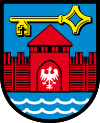 zaprasza do składania ofert na wykonanie usługi pn.:Wykonanie i opracowanie „ Gminnego Programu Opieki nad Zabytkami w Gminie Santok na lata 2021-2024 oraz opracowanie Gminnej Ewidencji Zabytków Gminy Santok”                                                                       		 Zatwierdzam:		Wójt Gminy Santok			Paweł PisarekSantok 29.06.2021	ZamawiającyGmina SantokZ siedzibą przy ul. Gorzowskiej 59; 66-431 SantokTel/fax 95 7287510; 95 7287511E-mail: urząd@santok.plInternet: www.santok.plNIP: 599-10-12-158, REGON: 210966906Dane osoby  do kontaktu odpowiedzialnej za zamówienia: Imię i Nazwisko: Magdalena MarciniakEmail: magdalena.marciniak@santok.pl Postępowanie prowadzone jest w formie zapytania ofertowego o wartości szacunkowej nieprzekraczającej równowartość 130 000 złotych, do którego nie stosuje się przepisów ustawy Prawo zamówień publicznych, (art.2 ust.1) oraz na podstawie Zarządzenia nr 4/2021 z dnia 10 lutego 2021, zgodnie z zasadami konkurencyjności Zamawiający zwraca się z prośbą o przedstawienie oferty na opracowanie Gminnego Programu Opieki nad Zabytkami na lata 2021-2024 oraz opracowanie Gminnej Ewidencji Zabytków Gminy Santok.Opis przedmiotu zamówienia:Zadanie 1 :Opracowanie Gminnej Ewidencji Zabytków Gminy Santok zgonie z obowiązującymi przepisami prawa.Zadanie 2:Sporządzenie Gminnego Programu Ochrony Zabytków dla Gminy Santok na lata 2021-2024, zgodnie z aktualnym stanem prawnym, w szczególności z Ustawą z dnia 23 lipca 2003 roku o ochronie zabytków i opiece nad zabytkami (Dz. U. 2021, poz. 710) oraz z Rozporządzeniem Ministra Kultury i Dziedzictwa Narodowego z dnia 26 maja 2011 r. w sprawie prowadzenia rejestru zabytków krajowej, wojewódzkiej 
i gminnej ewidencji zabytków oraz krajowego wykazu zabytków skradzionych lub wywiezionych za granicę niezgodnie z prawem (Dz. U. 2021 r. poz.56).W ramach zamówienia Wykonawca zobowiązany będzie w szczególności do:W zakresie opracowania Gminnej Ewidencji Zabytków:przeprowadzenia dokumentacyjnych prac terenowych,sporządzenia dokumentacji ewidencyjnej w postaci kart adresowych dla obiektów włączonych do Gminnej Ewidencji Zabytków Gminy Santok zgodnych ze wzorem oraz wymogami określonymi w rozporządzeniu Ministra Kultury i Dziedzictwa Narodowego z dnia 26 maja 2011 r. w sprawie prowadzenia rejestru zabytków, krajowej, wojewódzkiej i gminnej ewidencji zabytków oraz krajowego wykazu zabytków skradzionych lub wywiezionych za granicę niezgodnie z prawem ( Dz. U. z 2011 r., Nr 113, poz. 611), zmienionym rozporządzeniem z dnia 10 września 2019 r., poz. 1886). Szczegółowe wymogi odnośnie opracowania gminnej ewidencji zabytków, określone zostały także w piśmie Ministra Kultury i Dziedzictwa Narodowego, znak DOZ – OAiK – 07/20/12[KP-08/12] z dnia 08.12.2012 r.  sporządzenia tabelarycznego zestawienia zabytków w ramach Gminnej Ewidencji Zabytków Gminy Santok w układzie adresowym i ewidencyjnym według miejscowości,sporządzenia tabelarycznego  zestawienia, w układzie adresowym 
i ewidencyjnym według miejscowości wraz z dokumentacją fotograficzną 
i uzasadnieniem, obiektów nieistniejących lub których stan zachowania lub wartości zabytkowe, bądź zatarcie cech zabytkowych, uzasadnia nie włączanie do Gminnej Ewidencji Zabytków Gminy Santok. Przekazanie opracowania celem zaopiniowania do Lubuskiego Konserwatora Zabytków. Uzyskanie pozytywnej opinii Lubuskiego Konserwatora ZabytkówUczestnictwo w spotkaniach organizowanych w siedzibie Urzędu wg potrzeb Zamawiającego w celu omówienia przyjętych rozwiązań. W zakresie sporządzenia Gminnego Programu Ochrony Zabytków:sporządzenia zgodnie z w/w ustawą i rozporządzeniem Gminnego Programu Opieki nad Zabytkami dla Gminy Santok z uwzględnieniem uwarunkowań wewnętrznych i zewnętrznych, uzyskania dla Gminnego Programu Opieki nad Zabytkami pozytywnej opinii Wojewódzkiego Konserwatora Zabytków; przygotowania projektu uchwały w sprawie przyjęcia Gminnego Programu Opieki nad Zabytkami Gminy Santok wraz z uzasadnieniem,systematycznego konsultowania wszelkiej opracowywanej w ramach realizacji zadania dokumentacji z Zamawiającym,2.3 W zakresie sporządzenia zadania 1 i 2przedstawienia na każde żądanie Zamawiającego, w terminie do 7 dni roboczych, informacji oraz udzielenia pisemnych wyjaśnień z zakresu realizacji zadania.Tryb udzielenia zamówienia.Celem postępowania jest rozeznanie cen rynkowych usług określonych w niniejszym zapytaniu ofertowym oraz dokonanie wyboru ich wykonawcy, z zastrzeżeniem punktu 13.Zamawiający może, w oparciu o przekazane oferty, dokonać wyboru Wykonawcy. Niniejsze zaproszenie do składania ofert nie stanowi jednak oferty w rozumieniu Kodeksu cywilnego i tym samym zobowiązania Zamawiającego do udzielenia zamówienia w oparciu o otrzymane oferty.Wykonawcy zobowiązani są we wszelkich kontaktach z Zamawiającym do powoływania się na numer sprawy: RRG.ZO.271.50.2021.MMZamówienie obejmuje:Opracowanie Gminnej Ewidencji Zabytków Gminy Santok.Sporządzenie Gminnego Programu Ochrony Zabytków dla Gminy Santok na lata 2021-2024. Dokumentacja obejmuje:4.3.2. W zakresie opracowania Gminnej Ewidencji Zabytków Gminy Santok:1 egz. w formie papierowej z kartami oprawionymi w sposób trwały, po akceptacji Lubuskiego Wojewódzkiego Konserwatora Zabytków.1 egz. w formie papierowej z kartami oprawionymi w sposób umożliwiający wypięcie karty, , po akceptacji Lubuskiego Wojewódzkiego Konserwatora Zabytków.1 egz. w formie cyfrowej umożliwiającej edycję każdej karty adresowej,Wykaz obiektów objętych gminną ewidencją zabytków w zestawieniu tabelarycznym w układzie adresowym i ewidencyjnym wg miejscowości w wersji papierowej i elektronicznej.4.3.1. W zakresie sporządzenia Gminnego Programu Opieki nad Zabytkami:2 egz. w wersji papierowej,2 egz. w wersji elektronicznej, na płycie CD lub DVD (w formie edytowalnej),projekt uchwały w sprawie przyjęcia Gminnego Programu Opieki nad Zabytkami Gminy Santok wraz z uzasadnieniem w formie papierowej 
i elektronicznej.Przedmiot umowy zostanie zrealizowany przez Wykonawcę zgodnie z zasadami     wynikającymi z dokumentacji technicznej, przeprowadzonej wizji lokalnej, złożonej oferty, oraz z przewidywanymi kosztami warunkującymi wykonanie przedmiotu zamówienia zgodnie z zasadami współczesnej wiedzy technicznej i obowiązującymi przepisami. Zamawiający nie dopuszcza możliwości składania ofert wariantowych.Zamawiający nie dopuszcza możliwości składania ofert częściowych.Termin wykonania zamówienia:Wg harmonogramu określonego w umowieOpis kryteriów, którymi Zamawiający będzie się kierował przy wyborze ofert, wraz z podaniem znaczenia tych kryteriów i sposobu oceny ofert:Przy ocenie i wyborze najkorzystniejszej oferty Zamawiający weźmie pod uwagę jedynie cenę brutto, której waga wynosi 100% w stosunku do całkowitej kwoty brutto za zadanie 1 i 2.Kryterium oceny – cena 100%Jeżeli w postępowaniu nie będzie można dokonać wyboru oferty najkorzystniejszej ze względu na to, że zostały złożone oferty o takiej samej cenie. Zamawiający wzywa Wykonawców, którzy złożyli te oferty, do złożenia w terminie określonym przez Zamawiającego ofert dodatkowych. Wykonawcy, składając oferty dodatkowe, nie mogą zaoferować cen wyższych niż zaoferowane w złożonych ofertach. Zamawiający dokona oceny złożonych ofert zgodnie z przyjętymi kryteriami. W toku dokonywania oceny złożonych ofert Zamawiający może żądać udzielenia przez Wykonawców dotyczących wyjaśnień treści złożonych przez nich ofert. Zamawiający może żądać, w wyznaczonym przez siebie terminie, uzupełnienia lub złożenia wyjaśnień dotyczących dokumentów potwierdzających spełnienie warunków. Zamawiający zastrzega sobie prawo do podjęcia negocjacji w szczególności z Wykonawcą, którego oferta jest najkorzystniejsza. Zamawiający zastrzega sobie prawo do podjęcia negocjacji w przypadku, gdy cena oferowana brutto przekroczy kwotę, jaką Zamawiający zamierza przeznaczyć na sfinansowanie zamówienia.Opis warunków udziału w postępowaniu oraz dokumenty wymagane w ofercie:Warunki udziału w postępowaniu:O udzielenie zamówienia mogą się ubiegać Wykonawcy, którzy:Posiadają uprawnienia do wykonywania działalności lub czynności określonej przedmiotem niniejszego zamówienia,Posiadają wiedzę i doświadczenie,Dysponują odpowiednim potencjałem technicznym oraz osobami zdolnymi do wykonania zamówienia,Znajdują się w sytuacji ekonomicznej i finansowej zapewniającej wykonanie zamówienia,Wykonawca winien przedstawić następujące oświadczenia i dokumenty:oświadczenie Wykonawcy o spełnianiu warunków udziału w postępowaniu, według wzoru stanowiącego załącznik nr 1 do niniejszego zapytania ofertowego,zaparafowaną klauzulę informacyjną odnośnie przetwarzania danych osobowych stanowiącą załącznik nr 3 do niniejszego zapytania ofertowego.Złożone dokumenty mogą być przedstawione w formie skanu.Zamawiający wezwie Wykonawców, którzy w określonym terminie nie złożyli wymaganych oświadczeń lub dokumentów potwierdzających spełnianie warunków udziału w postępowaniu, lub którzy nie złożyli pełnomocnictw, albo którzy złożyli oświadczenia i dokumenty zawierające błędy lub którzy złożyli wadliwe pełnomocnictwa, do ich złożenia w wyznaczonym terminie.Złożone na wezwanie Zamawiającego oświadczenia i dokumenty powinny potwierdzać spełnianie przez Wykonawcę warunków udziału w postępowaniu, nie później niż w dniu, w którym upłynął termin składania ofert.Opis sposobu przygotowania i złożenia ofert.Ofertę należy złożyć poprzez Platformę Zakupową pod adresem https://platformazakupowa.pl/pn/gminasantok na stronie dotyczącej odpowiedniego postępowania.Do oferty należy dołączyć: dokumenty wymienione w pkt. 7.Każdy Wykonawca może złożyć tylko jedna ofertę.Złożenie przez jednego wykonawcę więcej niż jednej oferty lub oferty zawierającej alternatywy powoduje odrzucenie wszystkich ofert złożonych przez danego Wykonawcę.Wykonawca ponosi wszelkie koszty związane z przygotowaniem i złożeniem oferty.Oferta musi być podpisana przez osoby upoważnione do składania oświadczeń woli w imieniu Wykonawcy. Upoważnienie do podpisania oferty musi być dołączone do oferty, o ile nie wynika ono z innych dokumentów załączonych przez Wykonawcę.Ofertę wraz z załącznikami należy złożyć w postaci elektronicznej w sposób opisany w ust. 8.Miejsce i termin składania ofert.Ofertę należy przesłać w terminie do 7 lipca 2021, do godz. 10:00 
poprzez wypełnienie formularza ofertowego na platformie zakupowej pod adresem https://platformazakupowa.pl/pn/gminasantok Opis sposobu porozumienia się z Wykonawcami.W przypadku pytań: - merytorycznych, proszę o kontakt poprzez przycisk w prawym dolnym rogu formularza "Wyślij wiadomość" - związanych z obsługą platformy, proszę o kontakt z Centrum Wsparcia Klienta platformy zakupowej Open Nexus czynnym od poniedziałku do piątku w dni robocze, w godzinach od  8:00 do 17:00. tel. 22 101 02 02, e-mail: cwk@platformazakupowa.pl Do kontaktów z Wykonawcami upoważniona jest Pani Magdalena Marciniak magdalena.marciniak@santok.pl tel. 95 7287519Termin, do którego Wykonawca będzie związany złożoną ofertą.Termin związania ofertą wynosi 30 dni. Bieg terminu rozpoczyna się wraz
z upływem terminu składania ofert.Informacja o wyniku.Wykonawcy, którzy złożyli oferty zostaną poinformowani o wyniku zapytania poprzez wiadomość publiczną opublikowaną na platformie zakupowej pod adresem https://platformazakupowa.pl/pn/gminasantok na stronie dotyczącej odpowiedniego postępowania. Opis sposobu obliczenia ceny:Wykonawca określi cenę za wykonanie całego zamówienia w podziale na zadnie 1 i zadanie 2. Cena ma charakter ryczałtowy i musi uwzględniać wszelkie koszty opłaty i podatki niezbędne do wykonania zamówienia. Tak określona cena stanowić będzie podstawę do dokonania oceny oferty oraz stanowić będzie podstawę określenia wysokości wynagrodzenia należnego wykonawcy.Powyższa cena będzie ceną brutto w złotych polskich.Prawo do unieważnienia postępowania.Zamawiający zastrzega sobie prawo do unieważnienia zapytania ofertowego w każdym momencie bez podawania przyczyn.Załączniki:Wzór oświadczenia o spełnianiu warunków udziału w postępowaniu,Wzór umowyKlauzula informacyjna RODOHarmonogram prac